Музыкально-дидактическая игра «Паровозик музыкантов»Автор музыкально-дидактической игры: Борискина Ирина ЮрьевнаМузыкальный руководитель.Цель: Развитие умения детей различать звучание музыкальных инструментов, знать, как они называются, и как называется человек, играющий на этих инструментах.Методические рекомендации: К детям приехал паровозик с музыкантами. Но все музыкальные инструменты перепутались и вагоны расцепились. Нужно помочь паровозику соединить правильно все вагончики, слушая, как звучат музыкальные инструменты. Ребенок слушает звучание какого-либо музыкального инструмента, берет соответствующую карточку, называет музыкальный инструмент, прикрепляет в соответствующий вагончик, называет правильно музыканта, который играет на этом инструменте. Скрипка – скрипач.Фортепиано или рояль – пианист.Аккордеон – аккордианист.Гитара – гитарист.Барабан – барабанщик.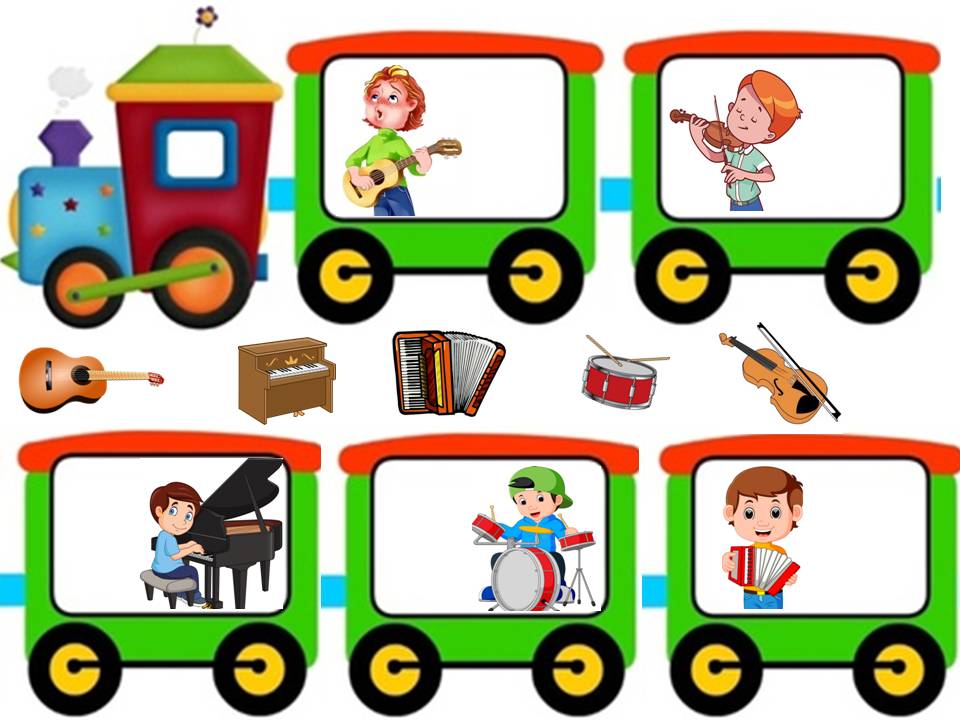 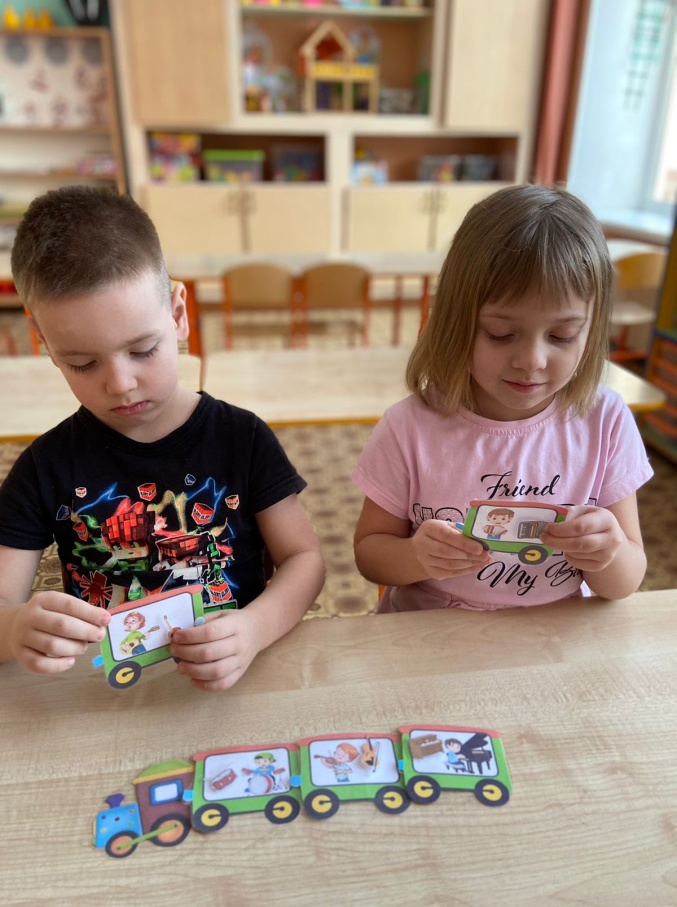 